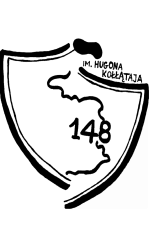 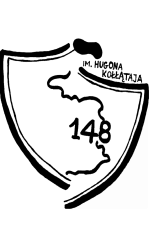 Jednym z najważniejszych celów działania szkoły jest chronienie Was przed przemocą fizyczną i psychiczną, edukacyjną, materialną oraz cyberprzemocą - niedopuszczalne jest stosowanie wobec Was jakiekolwiek formy przemocy. W szkole musicie otrzymać pomoc 
w każdej sytauacji, w której jesteście bądź możecie być krzywdzeni. Obowiązkiem szkoły jest odpowiednia reakcja na każdą formę krzywdzenia, niezależnie czy ma ona miejsce 
w środowisku szkonnym czy pozaszkolnym.W celu ochrony Was przed różnymi formami krzywdzenia bardzo ważna jest znajomość 
i przestrzeganie praw dziecka. Ochrona Waszych praw jest powinnością rodziców/opiekunów i wszystkich pracowników szkoły. Zarówno pracownicy jak i Wasi rodzice/opiekunowie/ pracownicy zobowiązani są traktować Was z należytym szacunkiem, z poszanowaniem godności, dóbr osobistych i potrzeb. Wszyscy jesteście równi bez względu na płeć, orientację seksualną, sprawność/niepełnosprawność, status społeczny, etniczny, kulturowy, religijny 
i światopogląd. Niedopuszczalne jest stosowanie wobec Was przemocy w jakiejkolwiek formie. Szkoła podejmując swoje działania w ramach obowiązującego prawa, przepisów wewnętrznych wprowadziła dokument - „Standardy Ochorny Małoletnich”. Dokument ten jest również wyrazem troski o Waszą godność oraz o Wasze dobro fizyczne  i psychiczne.Co możecie znaleźć w dokumencie „Standardy Ochrny Małoletnich” ?zasady bezpiecznych relacji pracowników szkoły z uczniami;zasady zapewnijące bezpieczne relacje między uczniami;zasady korzystania z urządzeń elektronicznych z dostępem do Internetu;zasady ochrony małoletnich przed zagrożeniami z sieci.Zasady zapewniające bezpieczne relacje między małoletnim a personelem szkołyNaczelną zasadą wszystkich działań podejmowanych przez pracowników placówki jest działanie dla dobra ucznia i w jego najlepszym interesie. Pracownicy placówki mają obowiązek traktować każdego ucznia z należnym mu szacunkiem uwzględniając przy tym jego potrzeby. Niedopuszczalne jest stosowanie przez pracowników wobec ucznia przemocy w jakiejkolwiek formie. Pracownicy placówki, realizując te cele, działają w ramach obowiązującego prawa, przepisów wewnętrznych danej placówki oraz posiadanych kompetencji i doświadczenia zawodowego.NIEDOZWOLONE ZACHOWANIA UCZNIÓW I PRACOWNIKÓW W SZKOLEStosowanie agresji i przemocy fizycznej w różnych formach:bicie/uderzanie/popychanie/kopanie/opluwanie;wymuszenia;fizyczne zaczepki;napastowanie seksualne;nadużywanie swojej przewagi nad inną osobą;napastowanie seksualne;zmuszanie innej osoby do podejmowania niewłaściwych działań;rzucanie w kogoś przedmiotami.Stosowanie agresji i przemocy słownej w różnych formach, np.:obelgi, wyzwiskawyśmiewanie, drwienie, szydzenie;bezpośrednie obrażanie;plotki i obraźliwe żarty, przedrzeźnianie;groźby.Stosowanie agresji i przemocy psychicznej w różnych formach, np.:poniżanie;wykluczanie/izolacja/milczenie/manipulowanie;pisanie na ścianach (np. w toalecie lub na korytarzu);wulgarne gesty;śledzenie/szpiegowanie;obraźliwe SMSy i MMSy;wiadomości na forach internetowych lub tzw. pokojach do czatowania; telefony i e-maile zawierające groźby, poniżające, wulgarne, zastraszające);niszczenie/zabieranie rzeczy należących do ofiary;straszenie;gapienie się;szantażowanie.Ponadto zabronione jest:opuszczanie sali lekcyjnej bez zgody nauczyciela;wagarowanie, wychodzenie bez zezwolenia poza teren szkoły w trakcie przerwy lub lekcji;zachowywanie się w sposób zagrażający życiu bądź zdrowiu, nieprzestrzeganie zasad bezpieczeństwa;używanie ognia na terenie szkoły, przynoszenie do szkoły ostrych narzędzi, innych niebezpiecznych przedmiotów i substancji (środków pirotechnicznych, łańcuchów, noży, zapalniczek);niewłaściwe zachowanie podczas wycieczek szkolnych i przerw międzylekcyjnych, np. przebywanie w miejscach niedozwolonych, bieganie, itp.;rozprowadzanie i stosowanie narkotyków/ środków odurzających.wysługiwanie się innymi uczniami w zamian za korzyści materialne;używanie wulgaryzmów w szkole i poza nią;niereagowanie na niewłaściwe zachowania kolegów względem innych kolegów i koleżanek (bicie, wyzywanie, dokuczanie);wyłudzanie pieniędzy lub innych rzeczy od uczniów;niestosowne odzywanie się do kolegów lub innych osób w szkole 
lub poza nią;używanie wulgaryzmów w szkole i poza nią;celowe niszczenie lub nieszanowanie własności innych osób 
oraz własności szkolnej;kradzież/ przywłaszczenie własności kolegów lub innych osób 
oraz własności szkolnej;wyłudzanie pieniędzy lub innych rzeczy od uczniów;wysługiwanie się innymi uczniów w zamian za korzyści materialne;rozwiązywanie w sposób siłowy konfliktów z kolegami;prowokowanie bójek;szykanowanie uczniów lub innych osób w szkole z powodu niepełnosprawności, wyglądu, odmienności przekonań, religii, światopoglądu, płci, poczucia tożsamości, pochodzenia, statusu ekonomicznego i społecznego;znęcanie się nad kolegami oraz współudział w znęcaniu się 
nad kolegami;zastraszanie;aroganckie/niegrzeczne zachowanie wobec kolegów, stosowanie wulgaryzmów; kłamanie, oszukiwanie kolegów/innych osób w szkole.Pamiętaj!Zawsze, jeśli nie czujesz się bezpiecznie, powiedz o tym wychowawcy, pedagogowi 
lub innemu nauczycielowi. Opowiedz o sytuacji oraz poinformuj o ewentualnych świadkach zdarzenia. Poproś o pomoc, reakcję i wsparcie. Jeżeli sprawcą krzywdy nie jest Twój rodzic przedstaw również sytuację rodzicom/opiekunom prawnym.Jeżeli dzieje Ci się w domu jakakolwiek krzywda poinformuj o tym nauczyciela, pedagoga lub innego pracownika szkoły, któremu ufasz. Podczas rozmowy pracownik szkoły pozwoli Ci swobodnie mówić, może zadać dodatkowe pytania, aby uzyskać jak najwięcej informacji. Jeżeli nie pamiętasz kolejności wydarzeń, nie przejmuj się, ona nie jest najważniejsza. Opowiedz o zachowaniu, które wyrządza Ci krzywdę, o swoich emocjach i odczuciach.Po rozmowie pracownik szkoły podejmie stosowne kroki, zgodne z zakresem swoich kompetencji, mające na celu Twoją ochronę. Podjęte zostaną odpowiednie działania m.in. wyjaśniające. Szkoła może również prowadzić te działania we współpracy z Twoimi rodzicami/opiekunami.Jeżeli jesteś ofiarą przemocy w sieci Internet zbierz i zabezpiecz dowody dostępne 
w formie elektronicznej - przesyłane zdjęcia, zrzuty ekranów portali, w których opublikowano zdjęcia, posty, komentarze itp. Poproś o pomoc pedagoga, nauczyciela 
lub rodzica/opiekuna. Dowody odgrywają kluczowe znaczenie w identyfikacji sprawców.Pamiętaj! Jeżeli będziesz potrzebować dodatkowego wsparcia emocjonalnego - poproś 
o rozmowę z nauczycielem/pedagogiem któremu ufasz.Jeżeli pomimo podjętych działań sytuacja nie ulegnie zmianie, ponownie poinformuj 
o tym nauczyciela/pedagoga oraz swoich rodziców/opiekunów. W tej sytuacji dyrektor placówki może zastosować kolejne, przewidziane prawem działania wobec sprawcy/sprawców przemocy, a rodzice mogą zgłosić ten fakt do kuratorium oświaty, które podejmie działanie wyjaśniające.Pomoc jaka otrzymasz ze strony nauczycieli nie kończy się w momencie ustalania sprawcy działania i zastosowania środków dyscyplinujących wobec niego. Nauczyciele jak również pedagog będą pomagać Ci w radzeniu sobie z tą trudna dla Ciebie sytuacją. Będą również czuwać na Twoim bezpieczeństwem.Jeżeli zaistniała sytuacja jest dla Ciebie dużym obciążeniem emocjonalnym , zwróć się 
o wparcie do pedagoga lub psychologa w szkole. Wspólnie zaplanujecie dzialania chroniącie Ciebie przed stresem, lękiem, wstydem lub innymi emocjami, których doświadczasz.